Проект «Новый год спешит к нам в гости» осуществлялся в подготовительной группе 3.4  с 13-го  по 26-е  декабря 2014 г.                                                                                            В проекте участвовали   музыкальный руководитель,  воспитатель, дети  подготовительной группы, родители.Цель. Формировать у детей  осознанное отношение к обычаям и традициям празднования Нового года, обогащать социальный опыт детей через различные виды деятельности   Проект «Новый год спешит к нам в гости»  проводился в атмосфере радостного ожидания новогоднего праздника. Дети приобщались  к традициям празднования Нового года через художественное творчество    беседы, чтение художественной литературы, музыкальную, совместную деятельность со взрослыми. Разнообразные виды деятельности –разучивание песен , танцев ,стихов ,инсценировок, рисование  способствовали развитию творческих способностей дошкольников, а совместная  вырезание снежинок стало украшением  группы, выставка совместных с родителями работ «Новогоднее чудо» - сближению взрослых и детей ,учила взаимопониманию, доверию, установлению партнерских отношений.На заключительном этапе проекта состоялся новогодний праздник. Родители приготовили для детей красочные костюмы и атрибуты, дети под руководством педагогов подготовили творческие номера по сценарию, поэтому эмоционально радостное настроение было у всех участников проекта.В результате реализации проекта были созданы необходимые условия для организации совместной деятельности с родителями, сотрудниками детского сада, дети получили новые знания о традициях празднования Нового года, закрепили навыки бережного отношения к продуктам собственного труда и труда взрослых, у родителей повысился интерес к творческой жизни детского сада.Воспитатель Бармина М.Ю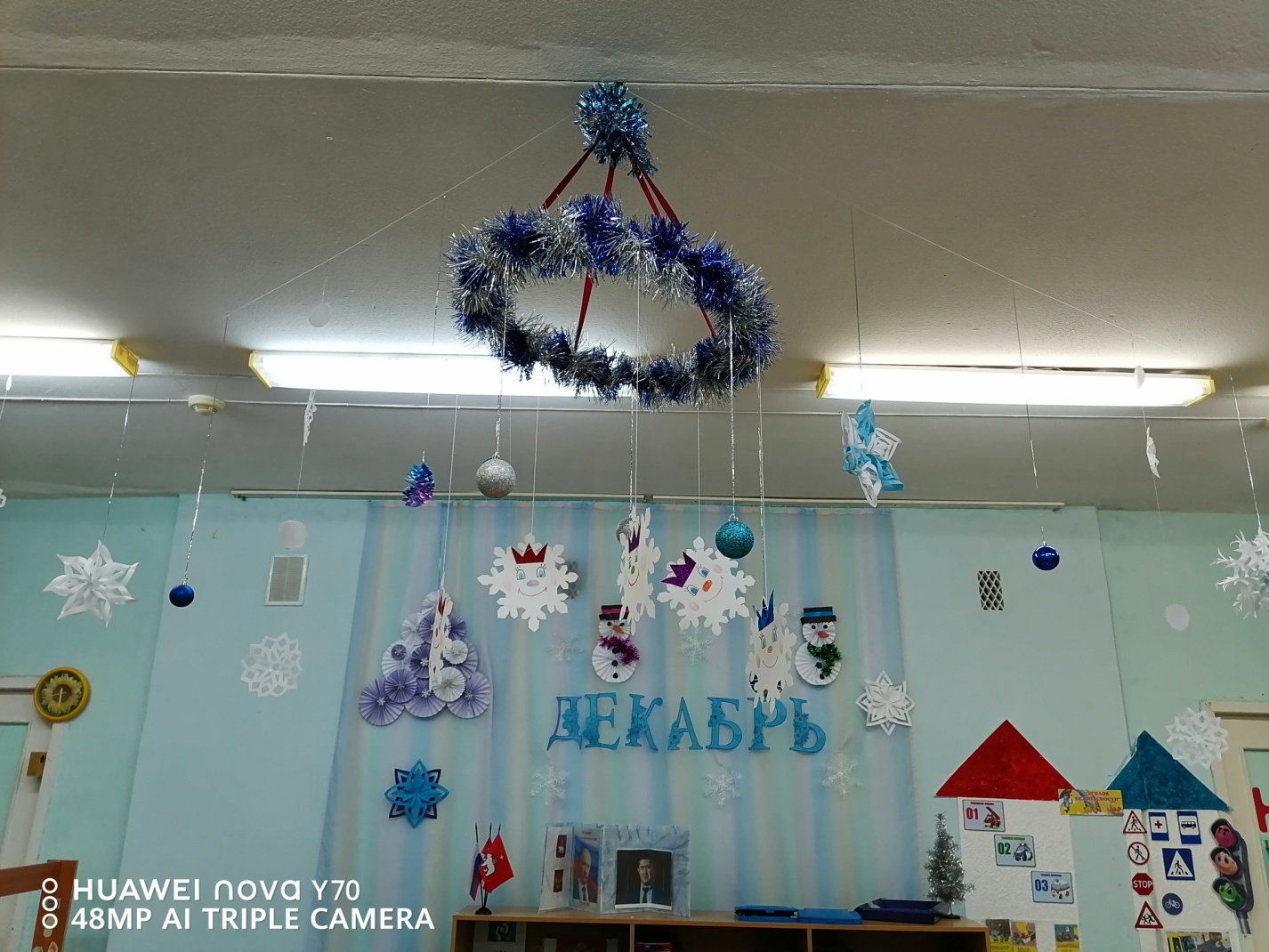 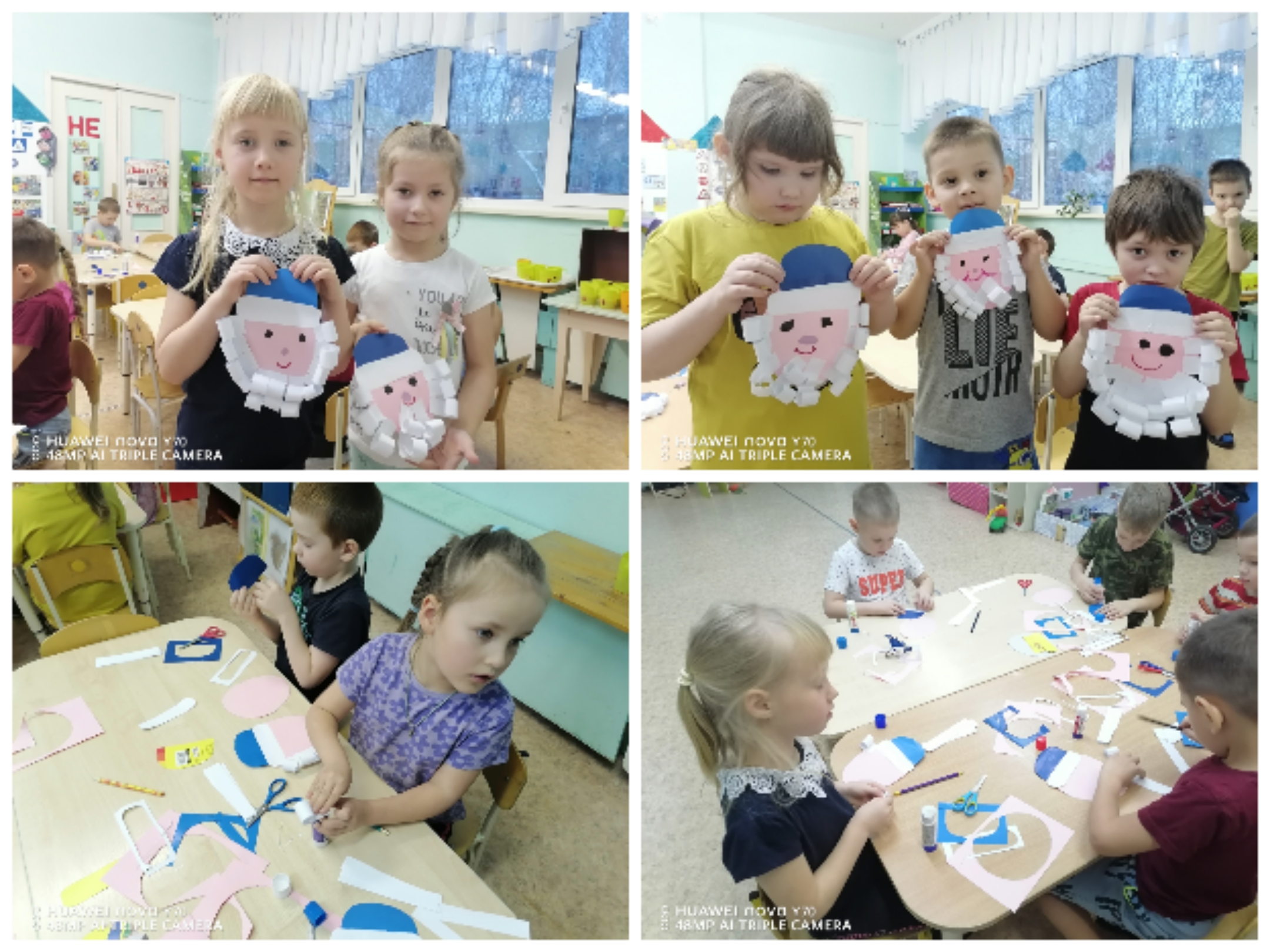 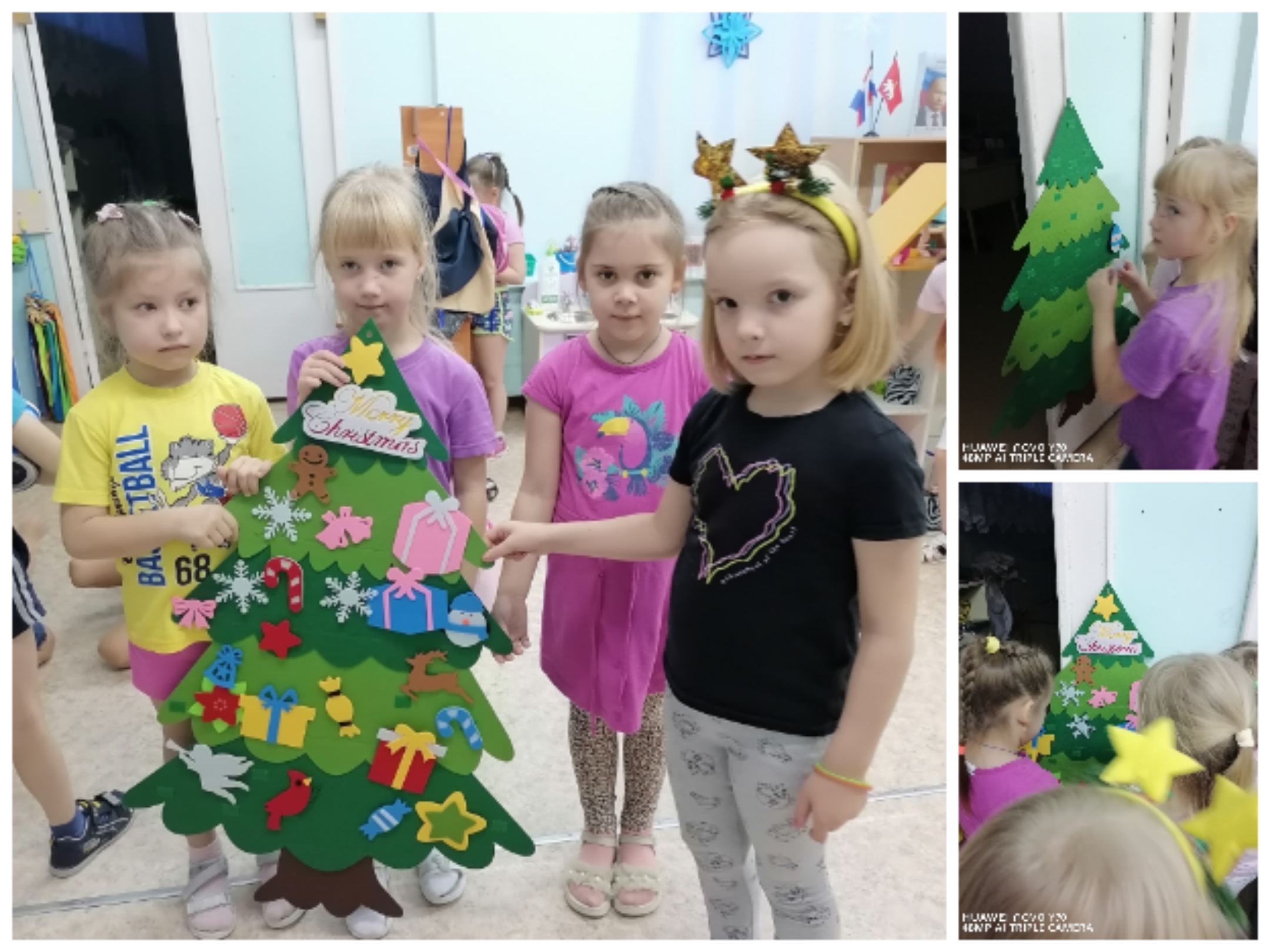 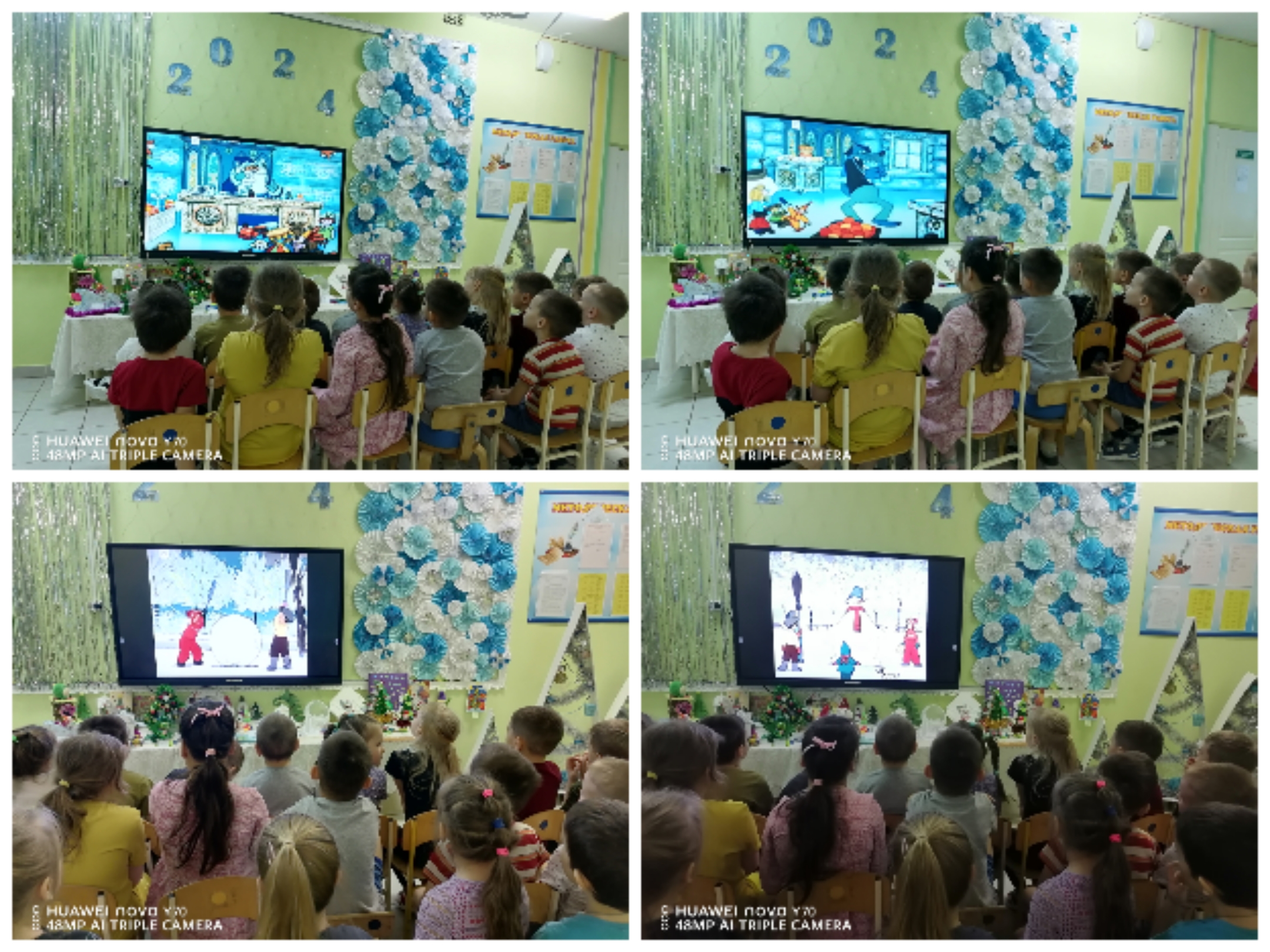 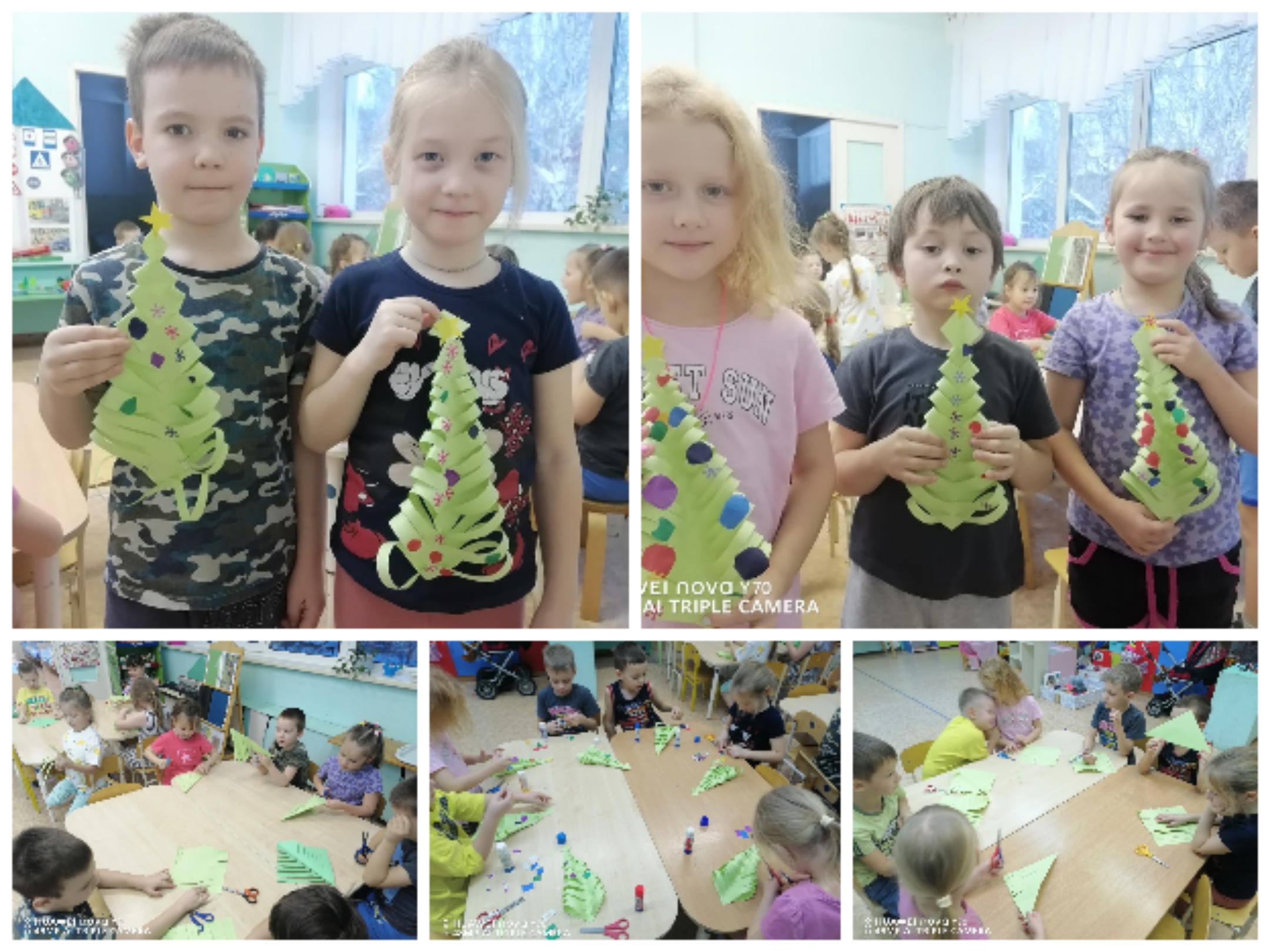 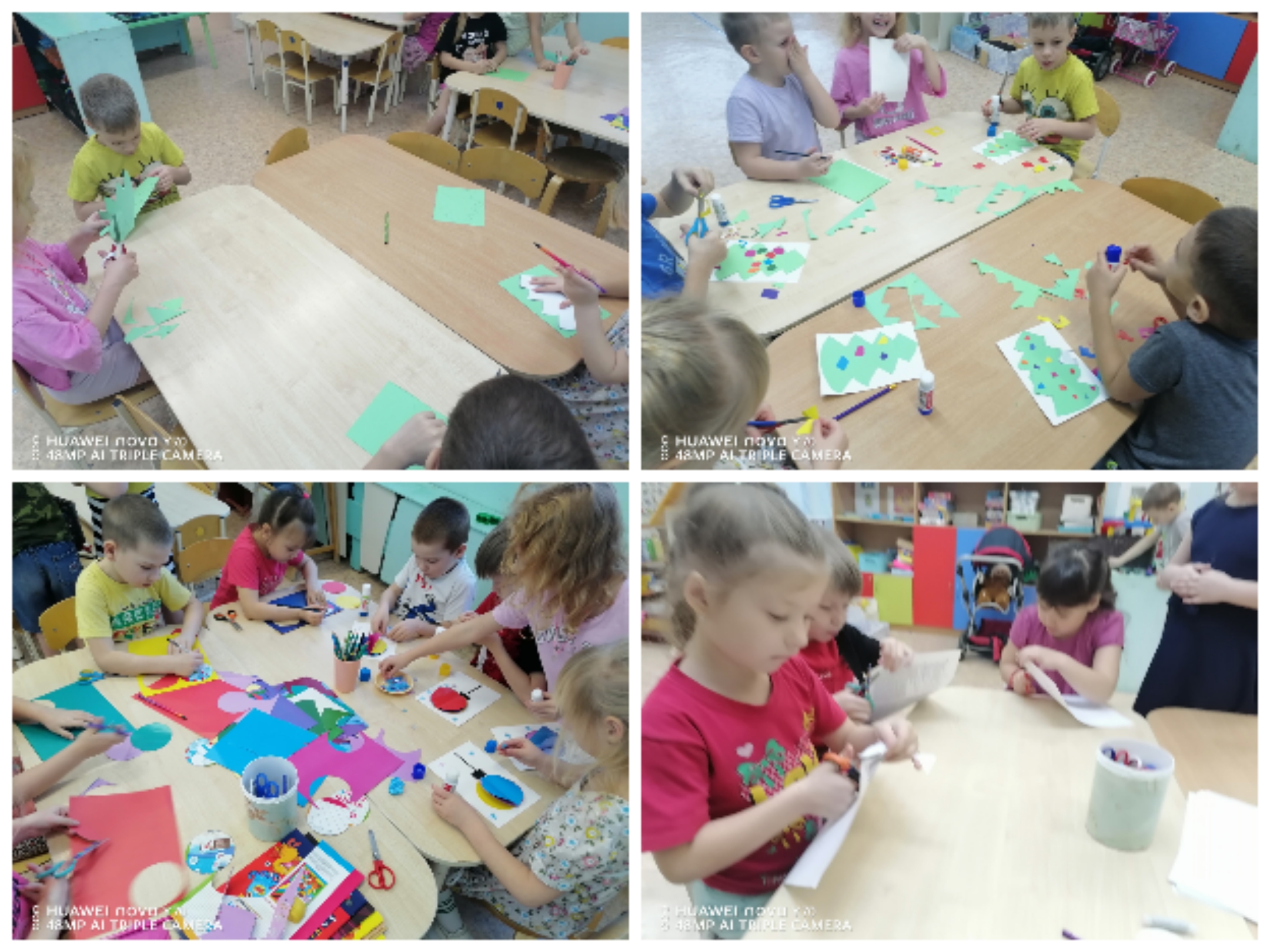 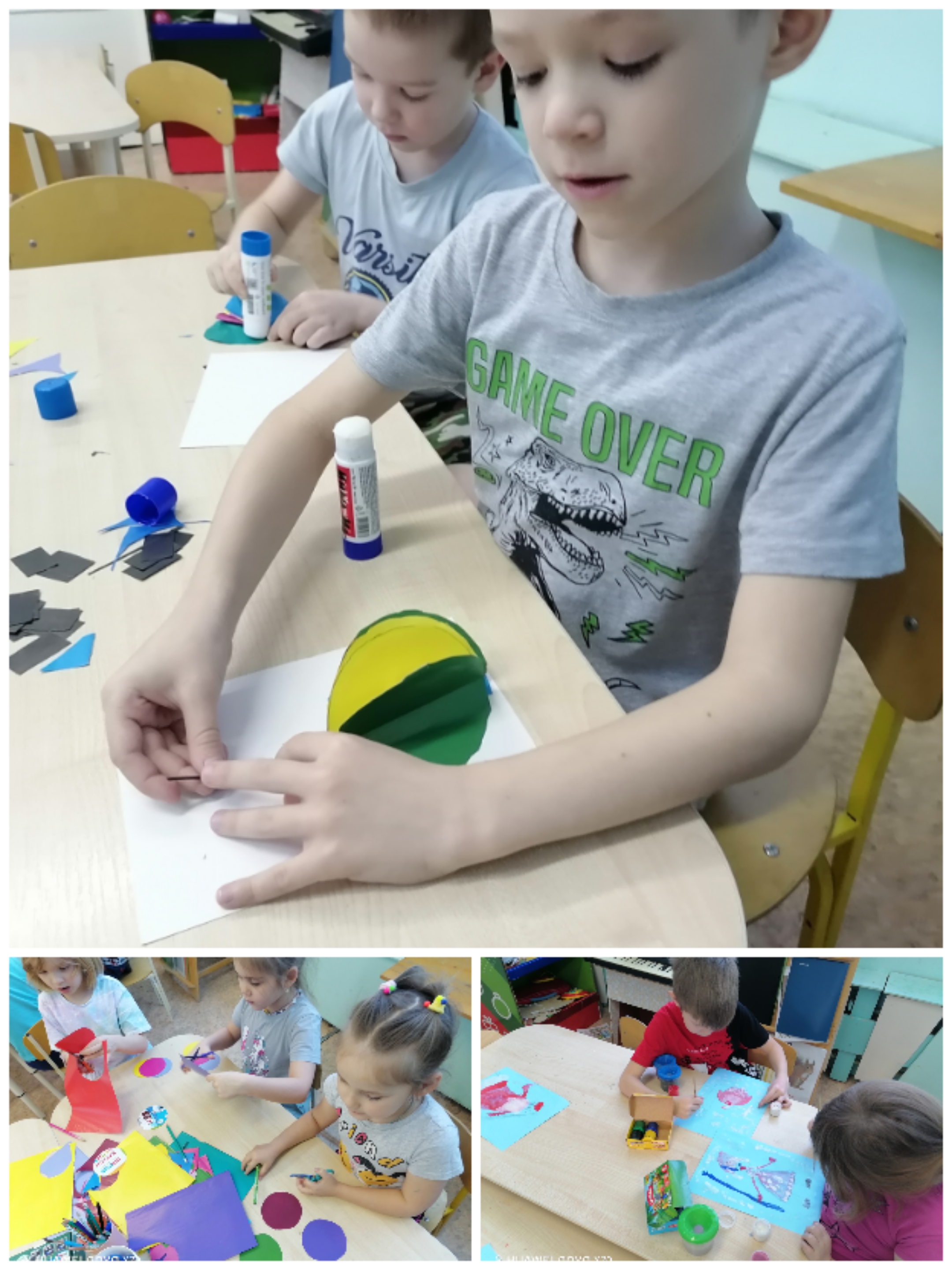 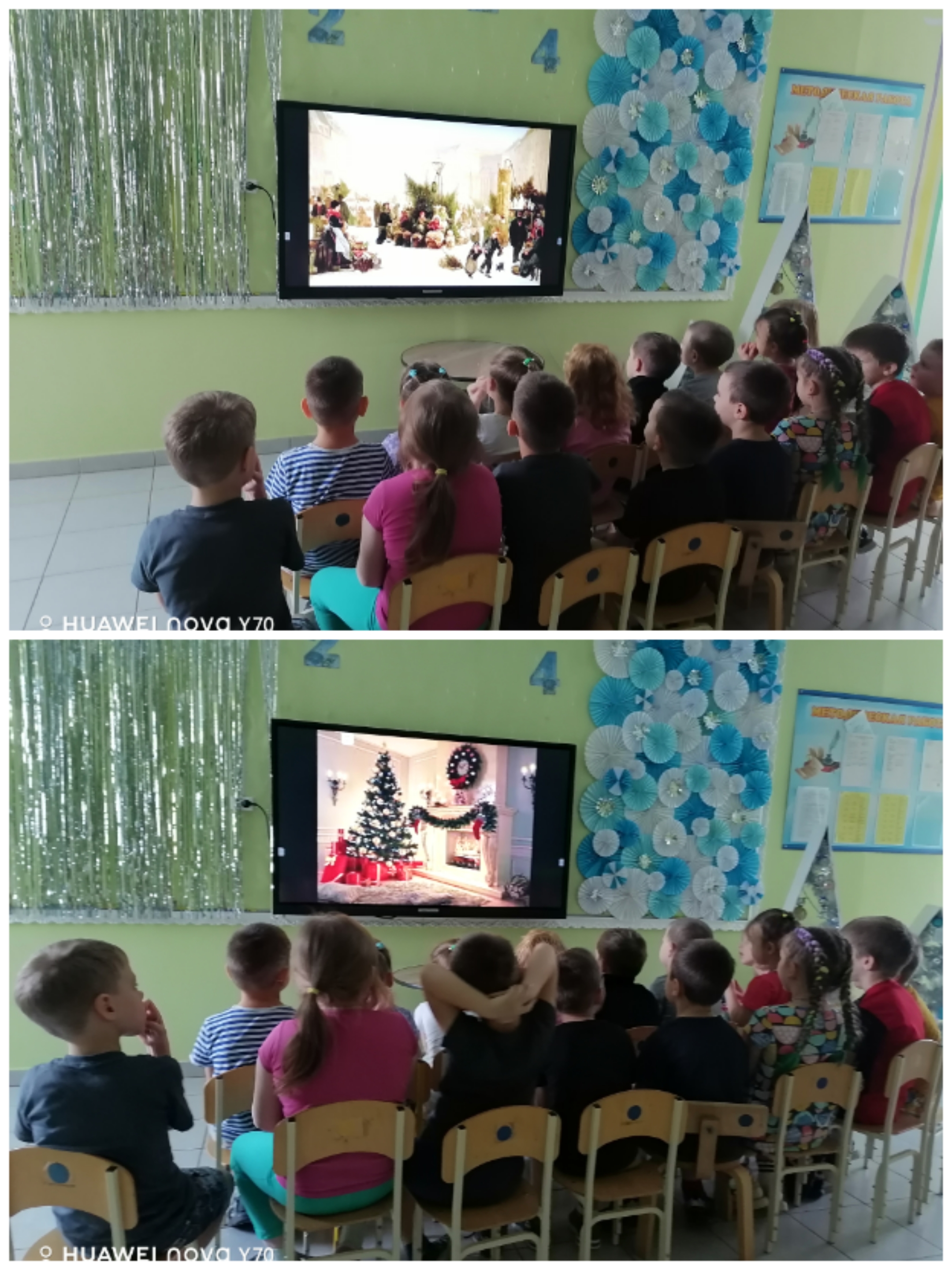 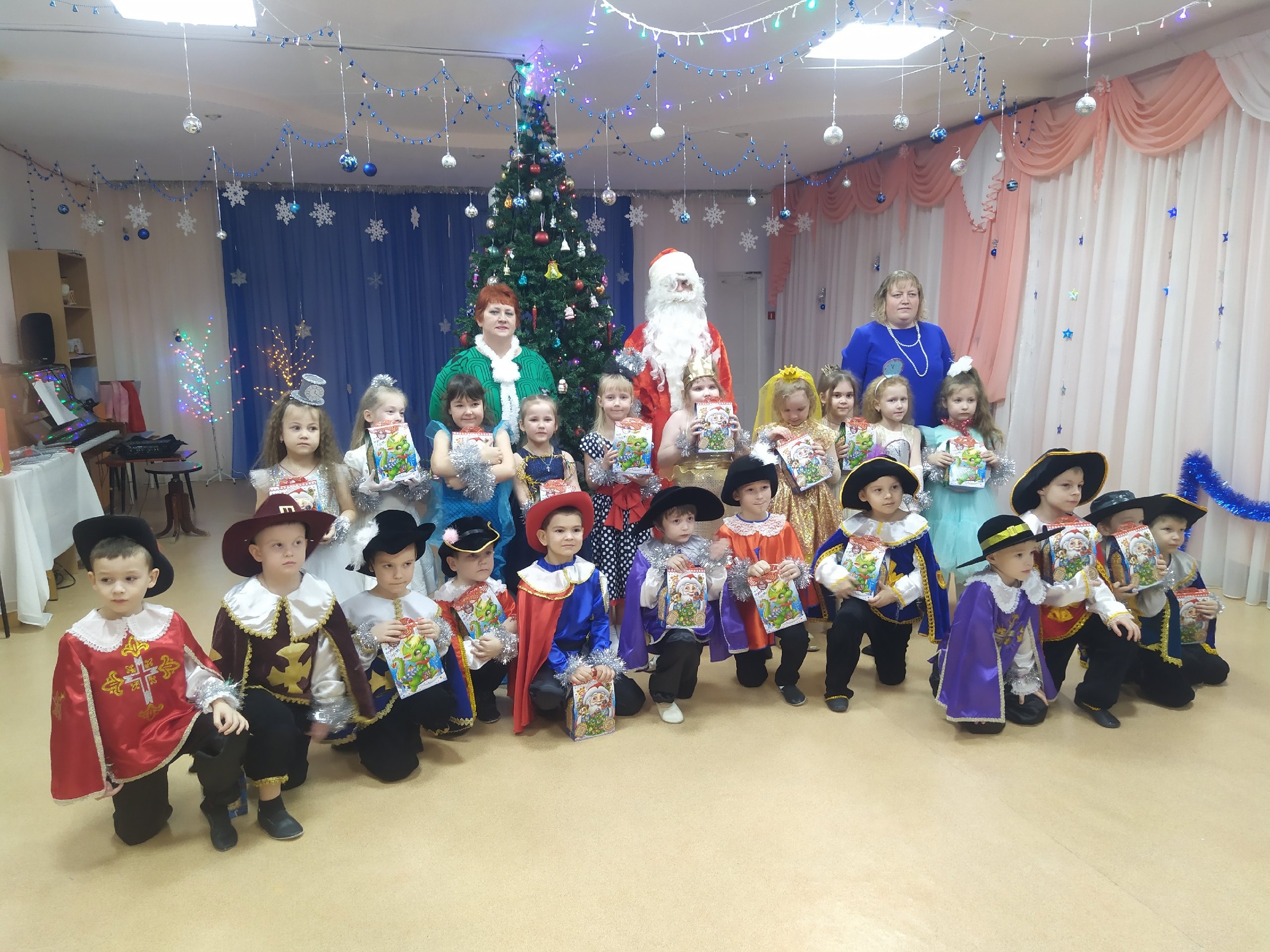 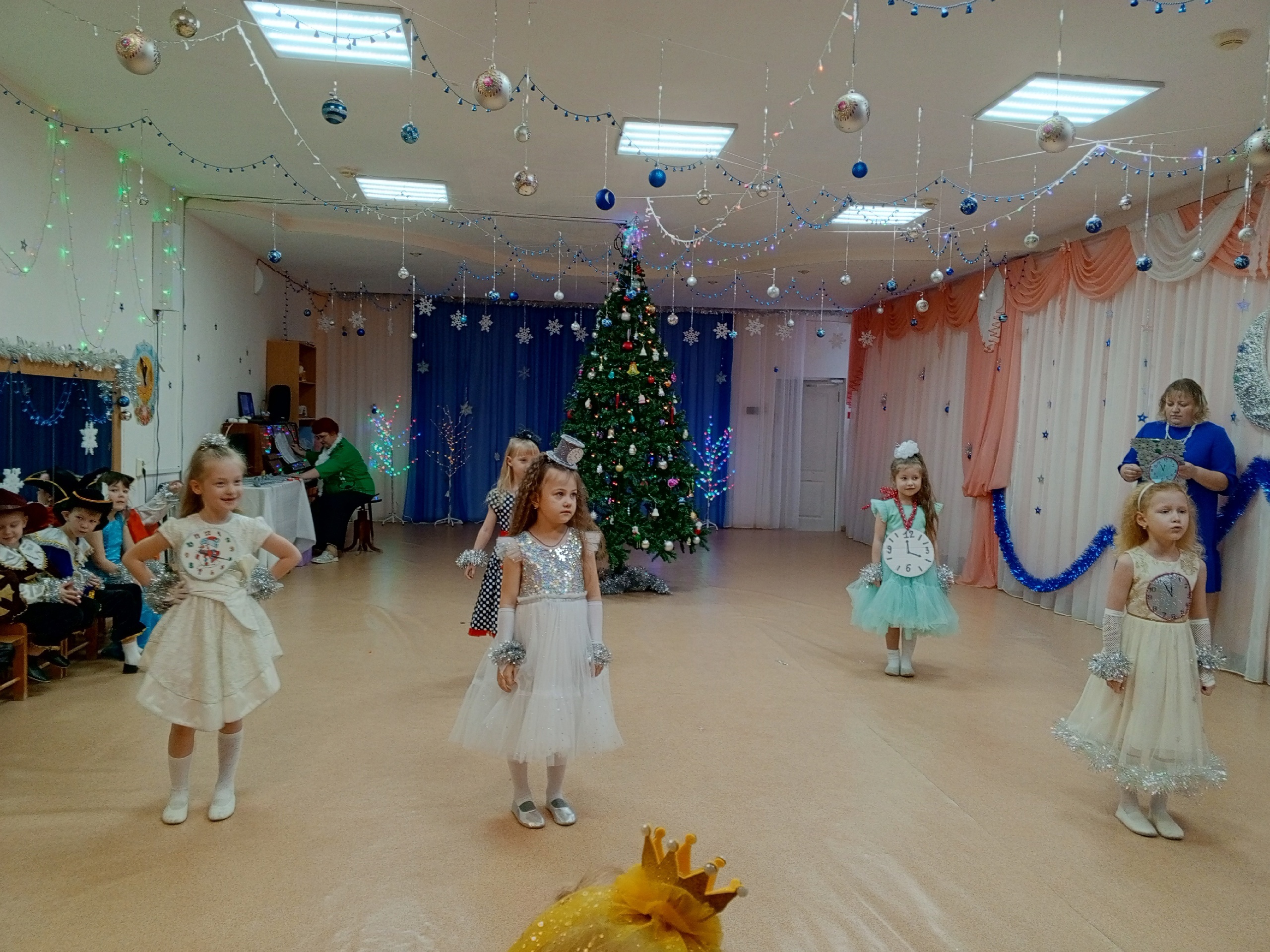 